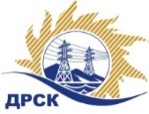 Акционерное Общество«Дальневосточная распределительная сетевая  компания»Протокол № 654/УТПиР -ВПзаседания закупочной комиссии по выбору победителя по открытому запросу предложений участников на право заключения договора: ПИР Реконструкция систем РЗА и ПА на ПС 110 кВ Коболдо и ПС 110 кВ Стойба» для нужд филиала «АЭС» лот № 3055.1 раздел 2.2.1.  ГКПЗ 2018№ ЕИС – 31806945594ПРИСУТСТВОВАЛИ: члены постоянно действующей Закупочной комиссии АО «ДРСК»  1-го уровня.Форма голосования членов Закупочной комиссии: очно-заочная.ВОПРОСЫ, ВЫНОСИМЫЕ НА РАССМОТРЕНИЕ ЗАКУПОЧНОЙ КОМИССИИ:   Об утверждении результатов процедуры переторжки.О ранжировке заявокО выборе победителя закупкиВОПРОС 1 «Об утверждении результатов процедуры переторжки»РЕШИЛИ:Признать процедуру переторжки состоявшейся.Принять условия заявок Участников после переторжки*в соответствии с п. 2.10.11	 Документации о закупке: «В случае если Участник закупки, допущенный к переторжке и принявший в ней участие, не разместил на ЭТП указанные документы (при заочной переторжке – вместе с предложением на переторжку, при очной – в течение установленного времени после окончания переторжки), он считается не участвовавшим в переторжке и его заявка остается действующей с ранее заявленными условиями»ВОПРОС № 2. О ранжировке заявокРЕШИЛИ:	Утвердить ранжировку заявокВОПРОС 3 «О выборе победителя закупки»РЕШИЛИ:Планируемая стоимость закупки в соответствии с ГКПЗ: 4 000 000.00 рублей без учета НДС (4 720 000,00  руб. с учетом НДС). На основании приведенной итоговой ранжировки поступивших заявок предлагается признать победителем запроса предложений ПИР Реконструкция систем РЗА и ПА на ПС 110 кВ Коболдо и ПС 110 кВ Стойба» для нужд филиала «АЭС» Участника, занявшего первое место в ранжировке по степени предпочтительности для заказчика: ООО "Техно Базис" ИНН/КПП 3812143992/384901001 ОГРН 1123850043041 на условиях: стоимость предложения  1 180 000,00 руб. без учета НДС (1 392 400,00 руб. с учетом НДС). Срок выполнения работ: с момента заключения договора по 28.02.2019. Условия оплаты: Авансовые платежи в счет стоимости каждого Этапа Работ в размере 30% (тридцати процентов) от стоимости соответствующего Этапа Работ выплачиваются в течение 30 (тридцати) календарных дней с даты получения Заказчиком счета, выставленного Подрядчиком, но не ранее, чем за 30 (тридцать) календарных дней до даты начала Этапа Работ, определенной в соответствии с Календарным графиком выполнения Работ. Последующие платежи в размере 70% (семидесяти процентов) от стоимости каждого Этапа Работ выплачиваются в течение 30 (тридцати) календарных дней с даты подписания Сторонами документов, указанных в пункте 4.1 Договора. Гарантийные обязательства: в соответствии с   проектом договора.Коврижкина Е.Ю.Тел. 397208город  Благовещенск«29» октября 2018№п/пНаименование Участника закупки и место нахожденияОкончательная цена заявки, руб. без НДС  после переторжки1ООО "Техно Базис"ИНН/КПП 3812143992/384901001 
ОГРН 11238500430411 180 000,002АО  "Гидроэлектромонтаж"ИНН/КПП 2801085955/280150001 
ОГРН 10228005160344 000 000,00*3ООО "ЕнисейЭнергоСетьПроект"ИНН/КПП 2460245596/246501001 
ОГРН 11324680193534 000 000,004ООО "Союзэнергопроект"ИНН/КПП 7728670290/772801001 
ОГРН 50877460864341 220 000,005ООО «Архитектурно-строительная компания «Барс»ИНН/КПП 3812057503/381201001 
ОГРН 11638500747944 000 000,006ООО "ЭНЕРГОРЕГИОН"ИНН/КПП 2540203680/254001001 
ОГРН 11425400054204 000 000,00Место в итоговой ранжировкеНаименование и адрес участникаОкончательная цена заявки, руб. без НДСБалл предпочтительностиПрименение приоритета в соответствии с 925-ПП 1 местоООО "Техно Базис" 
ИНН/КПП 3812143992/384901001 
ОГРН 1123850043041Цена: 1 180 000,00 руб. без учета НДС (1 392 400,00 руб. с учетом НДС). 3,223нет2 местоООО "Союзэнергопроект" 
ИНН/КПП 7728670290/772801001 
ОГРН 5087746086434Цена: 1 220 000,00  руб. без учета НДС (НДС не облагается).3,128нет3 местоАО  "Гидроэлектромонтаж" 
ИНН/КПП 2801085955/280150001 
ОГРН 1022800516034Цена: 4 000 000,00  руб. без учета НДС (4 720 000,00 руб. с учетом НДС).0,050нет4 местоООО "ЕнисейЭнергоСетьПроект" 
ИНН/КПП 2460245596/246501001 
ОГРН 1132468019353Цена: 4 000 000,00  руб. без учета НДС (4 720 000,00 руб. с учетом НДС).0,050нет5 местоООО "ЭНЕРГОРЕГИОН" 
ИНН/КПП 2540203680/254001001 
ОГРН 1142540005420Цена: 4 000 000,00  руб. без учета НДС (4 720 000,00 руб. с учетом НДС). 0,050нет6 местоООО «Архитектурно-строительная компания «Барс» 
ИНН/КПП 3812057503/381201001 
ОГРН 1163850074794Цена: 4 000 000,00  руб. без учета НДС (НДС не облагается). 0,050нетСекретарь Закупочной комиссии: Елисеева М.Г._____________________________